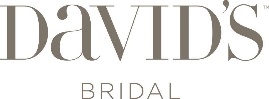 JOB DESCRIPTION	General Summary:	Principal Duties & Responsibilities:	Other Duties & Responsibilities:Please email resumes to Kim George at kgeorge@dbi.comJob Title:  Payroll SpecialistJob Title:  Payroll SpecialistJob Level:FLSA:Employment Status:Department:  FinanceDepartment:  FinanceReports to title:Payroll ManagerWork Location: # of Direct Reports:noneThe Payroll Specialist will ensure accurate processing and recording of company’s payroll, provide timely and accurate financial information, participate in daily data entry Payroll processing. using Ceridian’s Dayforce product for the US, Canada and the UK.Perform daily payroll department functionsManage workflow to ensure all payroll transactions are processed accurately and timely Reconcile payroll prior to transmission and validate confirmed reports Understand proper taxation of earnings and benefits Process correct garnishment calculations and compliance Process accurate and timely year-end reporting when necessary (W-2, W-2c,T4, P11D, etc.) Develop ad hoc financial and operational reporting as needed Process manual check and fund payroll cards Load import files received from various departmentsCultivate strong relationships with employees and internal partnersMaintain confidentiality of all payroll recordsOther projects as assignedCross-train designated back up to process time and attendance and payrollPrepare and maintain standard and ad hoc reports and queriesDocument workflow and work proceduresProvide information to Finance, Accounts Receivable, Accounts Payable and Accounting and Reporting in response to requests.Prepare and maintain standard and ad hoc reports and queries